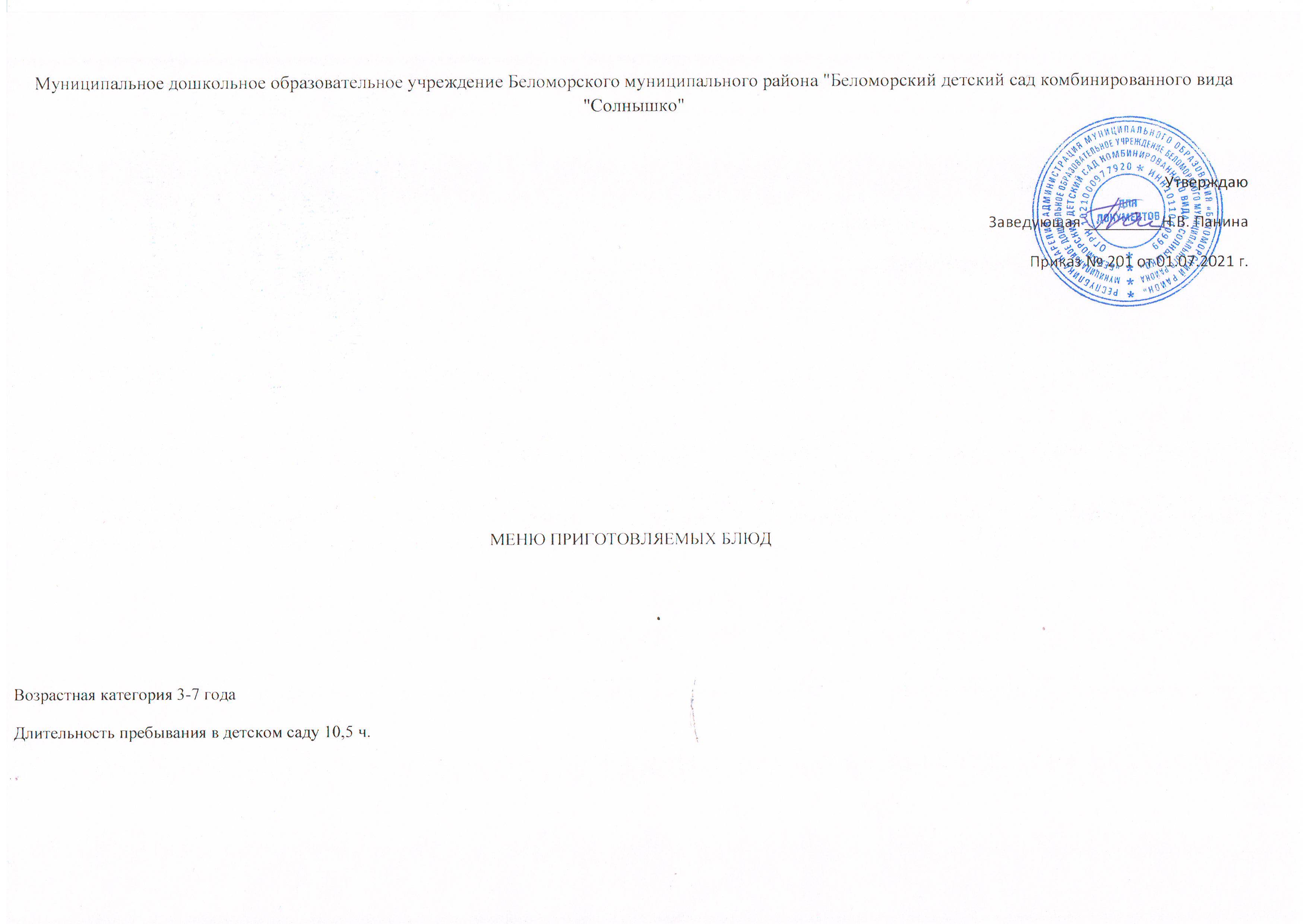 Первый деньПервый деньПервый деньПервый деньПервый деньПервый деньПервый деньПервый деньПервый деньПрием пищиНаименование блюдаВыход блюдаПищевые вещества (г)Пищевые вещества (г)Пищевые вещества (г)Энергетическая ценность         ( Ккал)Витамин С№ рецептурыПрием пищиНаименование блюдаВыход блюдаБЖУЭнергетическая ценность         ( Ккал)Витамин С№ рецептурыЗавтракЗавтрак1. Каша манная2007,65,028,6178,01,64Завтрак2. Бутерброд с маслом402,47,514,6136,00,01Завтрак3. Чай сладкий1800,30,99,537,91,4411ЗавтракИтого 42010,313,452,7351,92,9Завтрак 2Кефир 1002,42,711,781,01,7420Обед 1. Свекольник с яйцом со сметаной2503,08,314,5137,522,83Обед 2.Макароны отварные1504,32,618,1111,30,0218Обед 3. Гуляш из говядины 705,67,03,8109,40,1294Обед 4.Соленый огурец600,60,11,97,810,221Обед 5. Компот из сухофруктов1800,40,024,9101,70,4349Обед 6.Хлеб ржаной 604,00,720,0104,40,0148Обед Итого77017,818,782,2572,133,5Ужин1. Оладьи1409,07,528,8193,70,4449Ужин2. Сгущенное молоко403,08,69,2108,40,4490Ужин3. Чай сладкий с лимоном1800,30,99,537,91,4412Ужин4. Фрукт1000,40,49,847,010,0386УжинбнУжинИтого46012,717,457,3387,012,2Итог:178043,249,5203,81392,050,3Второй деньВторой деньВторой деньВторой деньВторой деньВторой деньВторой деньВторой деньВторой деньПрием пищиНаименование блюдаВыход блюдаПищевые вещества (г)Пищевые вещества (г)Пищевые вещества (г)Энергетическая ценность Витамин С№ рецептурыЗавтракБЖУ(ккал)1.Каша геркулесовая2007,85,628,3197,92,04133.Бутерброд с сыром454,76,814,5139,00,134. Чай сладкий с лимоном1800,30,99,537,91,4412Итого42512,813,352,3374,83,4Завтрак 2Кисломолочный продукт1002,42,711,781,01,7б/нОбед1. Суп гороховый  с гренками2502,44,54,6141,23,6992. Тефтели мясные705,16,36,597,50,22993. Гарнир гречневый1504,14,126,7123,40,03304.Овощи свежие натуральные600,60,11,911,710,2215. Сок персиковый1800,40,024,9101,70,43496. Хлеб ржаной604,00,720,0104,40,0148Итого77016,515,782,4579,914,3Ужин1. Яйцо отварное506,25,00,478,00,02132. Винегрет2003,60,232,3156,723,2453.Бутерброд с маслом402,47,514,6136,00,014. Чай сладкий1800,30,99,537,91,4411Итого47012,513,656,8408,624,6Итого:179544,245,3203,21444,343,9Третий деньТретий деньТретий деньТретий деньТретий деньТретий деньТретий деньТретий деньТретий деньПрием пищиНаименование блюдаВыход блюдаПищевые вещества (г)Пищевые вещества (г)Пищевые вещества (г)Энергетическая ценностьВитамин С№ рецептурыПрием пищиНаименование блюдаВыход блюдаБЖУЭнергетическая ценностьВитамин С№ рецептурыЗавтрак1. Каша пшенная2007,12,128,6183,94,2702.Бутерброд с маслом402,47,514,6136,00,013. Какао с молоком1802,62,912,787,81,2414Итого42012,112,555,9407,75,4Завтрак 2Кисломолочный продукт1302,42,711,781,01,7420Обед1. Суп молочный с макаронными изделиями2505,36,017,2106,41,11002. Шницель из говядины704,47,99,8123,00,22823. Картофельное пюре1503,24,917,3102,325,83214. Овощи свежие натуральные600,73,15,634,921,6455. Компот из сухофруктов1800,40,024,9101,70,43496. Хлеб ржаной604,00,720,0104,40,0148Итого77017,118,982,4572,749,1Ужин1. Пудинг творожный (запеченный)1508,211,119,3212,20,32492. Чай сладкий1800,30,99,537,91,44113. Фрукт1000,80,27,538,038,03864. Сгущенное молоко403,01,021,8108,40,4490Итого47012,313,258,1396,540,0Итого:179043,847,3208,11457,996,2Четвертый деньЧетвертый деньЧетвертый деньЧетвертый деньЧетвертый деньЧетвертый деньЧетвертый деньЧетвертый деньЧетвертый деньПрием пищиНаименование блюдаВыход блюдаПищевые вещества (г)Пищевые вещества (г)Пищевые вещества (г)Энергетическая ценностьВитамин С№ рецептурыПрием пищиНаименование блюдаВыход блюдаБЖУЭнергетическая ценностьВитамин С№ рецептурыЗавтрак1. Омлет натуральный1007,54,734,4201,60,32292. Салат из отварной моркови.602,44,15,0139,00,133. Бутерброд с маслом402,47,514,6136,00,014. Чай с лимоном2000,30,99,547,21,4412Итого40012,613,158,5384,81,6Кисломолочный продукт1302,42,711,781,01,7б/нОбед1. Рассольник со сметаной с мясом2504,44,58,3156,44,5802. Рыба отварная705,35,61,454,92,32423. Рис отварной1502,55,423,5114,40,03324.Салат из свеклы с зел.горошком601,22,54,645,45,8535. Хлеб ржаной604,00,720,0104,40,01486. Сок фруктовый1800,00,024,9101,70,4349Завтрак 2Итого77017,318,782,8577,112,9Ужин1. Макароны с сыром2008,115,233,9182,30,12062. Чай сладкий1800,00,08,433,90,04113. Хлеб пшеничный505,90,524,2117,00,01474. Фрукт1000,40,310,347,05,0386Итого53014,416,076,7380,25,1Итого:183046,750,5229,71423,121,3Пятый деньПятый деньПятый деньПятый деньПятый деньПятый деньПятый деньПятый деньПятый деньПрием пищиНаименование блюдаВыход блюдаПищевые вещества, (г)Пищевые вещества, (г)Пищевые вещества, (г)Энергетическая ценность Витамин С№ рецептурыПрием пищиНаименование блюдаВыход блюдаБЖУЭнергетическая ценность Витамин С№ рецептурыЗавтрак1. Каша пшеничная2006,22,430,4182,01,81682. Бутерброд с  сыром402,47,514,6136,00,013. Чай сладкий1802,62,912,787,81,2414Итого42011,212,857,7405,83,0Завтрак 2Кисломолочный продукт1302,42,711,781,01,7420Обед1. Суп рыбный2507,66,814,3167,210,0872. Биточки мясные703,98,710,9138,60,32993. Картофельное пюре1503,24,917,3102,325,83214. Капуста тушеная601,22,26,048,19,81435. Компот из сухофруктов1800,40,024,9101,70,43956. Хлеб ржаной604,00,720,0104,40,0148Итого77017,018,476,2560,020,5Ужин1. Сырники  12011,18,226,7215,90,32452. Чай сладкий1800,00,310,448,88,3123. Молоко сгущенное800,15,88,5108,02,34194. Салат из яблок 800,40,310,347,05,0386Итого45012,114,869,7489,710,9Итого:178042,848,7215,31536,436,1Шестой деньШестой деньШестой деньШестой деньШестой деньШестой деньШестой деньШестой деньШестой деньПрием пищиНаименование блюдаВыход блюдаПищевые вещества (г)Пищевые вещества (г)Пищевые вещества (г)Энергетическая ценностьВитамин С№ рецептурыПрием пищиНаименование блюдаВыход блюдаБЖУЭнергетическая ценностьВитамин С№ рецептурыЗавтрак1. Каша гречневая молочная2008,15,233,4201,92,31682. Бутерброд с маслом454,76,814,5139,00,133. Чай сладкий1800,30,99,537,91,4411Итого42512,913,557,4378,83,7Завтрак 2Кисломолочный продукт 1302,42,711,781,01,7б/нОбед1. Суп овощной 2504,35,917,4203,220,8932.Тефтели мясные с рисом1808,310,426,0184,90,93043. Сметанный соус400,61,03,721,00,03724.Зеленый горошек600,60,01,27,21,845. Компот из сухофруктов1800,00,013,751,5150,0б/н6. Хлеб ржаной604,00,720,0104,40,0148Итого77017,718,082,0572,3173,5Ужин1. Ленивые голубцы20010,36,533,2154,232,0139Ужин2. Чай сладкий с лимоном1800,30,99,537,91,44123. Бутерброд с маслом402,47,514,6136,00,014.Фрукт1000,40,310,347,05,0386Итого52013,415,267,5375,138,4Итого:184546,449,4218,61407,2217,3Седьмой деньСедьмой деньСедьмой деньСедьмой деньСедьмой деньСедьмой деньСедьмой деньСедьмой деньСедьмой деньПрием пищиНаименование блюдаВыход блюдаПищевые вещества (г)Пищевые вещества (г)Пищевые вещества (г)Энергетическая ценностьВитамин С№ рецептурыПрием пищиНаименование блюдаВыход блюдаБЖУЭнергетическая ценностьВитамин С№ рецептурыЗавтрак1. Вермишель молочная2007,45,033,3210,65,0932. Бутерброд с  сыром454,76,814,5139,00,133. Какао с молоком1800,30,99,537,91,4412Итого42512,412,757,3387,56,4Завтрак 2Кисломолочный продукт1302,42,711,781,01,7420Обед1. Борщ со сметаной, яйцом2507,010,316,3198,039,8302. Картофель тушенный с мясом2005,67,416,7284,536,82593. Соленый огурец600,50,11,18,63,3704. Сок фруктовый1800,80,327,9145,832,43995. Хлеб ржаной604,00,720,0104,40,0148Итого75017,918,882,1741,2112,2Ужин1. Салат рыбный20010,75,614,2224,018,8572. Бутерброд с маслом702,79,243,5278,20,04523. Чай сладкий1800,30,99,537,91,44114. Фрукт1000,40,49,847,010,0386Итого550,0014,116,177,0587,130,2Итого:185546,850,4228,01796,8150,5Восьмой деньВосьмой деньВосьмой деньВосьмой деньВосьмой деньВосьмой деньВосьмой деньВосьмой деньВосьмой деньПрием пищиНаименование блюдаВыход блюдаПищевые вещества (г)Пищевые вещества (г)Пищевые вещества (г)Энергетическая ценность (г)Витамин С№ рецептурыПрием пищиНаименование блюдаВыход блюдаБЖУЭнергетическая ценность (г)Витамин С№ рецептурыЗавтрак1.Каша геркулесовая2009,44,833,5203,82,44132.Бутерброд с  маслом402,47,514,6136,00,013. Чай сладкий с лимоном1800,30,99,537,91,4412Итого42012,113,257,6377,73,8Завтрак 2Кисломолочный продукт1302,42,711,781,01,7б/нОбед1.Суп молочный с рисом2505,25,318,7235,31,11002. Бефстроганов 705,07,93,013,41,4603.картофельное пюре1503,24,917,3102,025,83214. Овощи свежие натуральные600,00,01,911,710,2215. Компот из сухофруктов1800,00,024,9101,70,43946. Хлеб ржаной604,00,720,0104,40,0148Итого77017,418,885,8568,538,9Ужин1. Пудинг творожный (запеченный)1508,211,119,3212,20,32492. Сгущенное молоко403,01,021,8108,40,44903. Чай сладкий1800,30,99,537,91,44114. Фрукт1000,80,27,538,038,0386Итого47012,313,258,1396,539,6Итого:179044,247,9213,21423,784,0Девятый деньДевятый деньДевятый деньДевятый деньДевятый деньДевятый деньДевятый деньДевятый деньДевятый деньДевятый деньПрием пищиНаименование блюдаВыход блюдаПищевые вещества, (г)Пищевые вещества, (г)Пищевые вещества, (г)Энергетическая ценностьВитамин С№ рецептуры№ рецептурыПрием пищиНаименование блюдаВыход блюдаБЖУ(ккал)Витамин С№ рецептуры№ рецептурыЗавтрак1. Омлет натуральный1007,54,734,4201,60,32292. Салат из зеленого горошка602,44,15,0139,00,133. Бутерброд с маслом402,47,514,6136,00,014.Какао с молоком2000,30,99,537,91,4414Итого40010,213,158,5375,51,6Завтрак 2Кисломолочный продукт1302,42,711,781,01,7420Обед1. Щи по-крестьянски 2503,87,68,9114,520,673732. Котлета рыбная703,02,311,6173,40,22912913. Картофельное пюре 1506,94,540,0127,40,03303304. Салат из свежих помидоров 600,53,73,142,513,3235. Хлеб ржаной604,00,720,0104,40,01486. Компот из сухофруктов1800,10,12,510,91,2418Итого77018,318,986,1573,135,3Ужин1. Овощное рагу2003,312,45,9123,410,51485. Чай сладкий с лимоном1800,00,048,3167,0135,04013. Хлеб пшеничный505,90,524,2117,00,0147 4. Фрукт 100Итого4509,312,978,3407,4145,5Итого:173040,147,6234,51437,0184,2Десятый деньДесятый деньДесятый деньДесятый деньДесятый деньДесятый деньДесятый деньДесятый деньДесятый деньПрием пищиНаименование блюдаВыход блюдаПищевые вещества (г)Пищевые вещества (г)Пищевые вещества (г)Энергетическая ценностьВитамин С№ рецептурыБЖУккалЗавтрак1. Каша пшеничная2007,15,634,7217,72,31682. Бутерброд с сыром454,76,814,5139,00,133. Чай сладкий с лимоном1800,30,99,537,91,4412Итого42512,113,358,7394,63,7Завтрак 2Кисломолочный продукт1302,42,711,781,01,7б/нОбед1. Суп  с мясными фрикадельками 25010,56,822,1123,623,9832. Кура отварная 709,38,023,5108,70,63173. Рис отварной1503,85,439,7114,50,03324. Салат из отварной свеклы600,73,73,932,62,9525. Хлеб ржаной604,00,720,0104,40,01486. Компот из сухофруктов1800,40,024,986,30,4Итого77028,624,6134,2570,127,7Ужин1.Сырники творожные 2. Повидло12011,17,226,7215,90,3245Ужин2. Молоко кипяченое 1800,10,013,736,60,4б/н3. Фрукт1500,40,49,847,010,0386Итого45011,713,458,7407,513,1Итого:176554,853,9263,21453,246,2итого ЗА 10 дней17960,00453,1490,62217,714771,5за день1796,0045,349,1221,81477,2